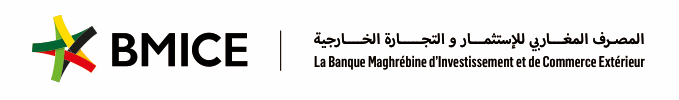 COMMUNIQUÉ DE PRESSE N° : 2018/007/BMICETunis-29 Novembre 2018-La Banque maghrébine d’Investissement et de Commerce Extérieur (BMICE) poursuit sa stratégie de partenariat avec les principales institutions financières internationales. Après la Banque africaine d’import-export ( Afreximbank) dont le siège est au Caire (Egypte), le Directeur Général de la BMICE, Noureddine ZEKRI s’est rendu il y a tout juste quelques semaines au siège de la Banque Africaine de Développement (BAD) basé à Abidjan (Côte d’Ivoire), en compagnie du Chief Economist de la BMICE, Mr. Sami Mouley. En Egype où il était accompagné par le Pôle Mobilisation des Ressources, Mr Zekri a exposé à Dr Benedict Okey Oramah, Président du Conseil d’Administration et PDG d’Afreximbank la mission, l’objectif et la vision d’avenir de la BMICE. Les deux dirigeants et leurs équipes ont également exploré les opportunités de coopération entre deux institutions qui ont en commun l’avenir de l’intégration africaine. La visite au siège de la BAD à Abidjan a elle aussi donné lieu à des échanges fructueux avec  Charles O. BOAMAH, Vice-Président Principal, qui était accompagné par  Stefan Luis NALLETAMBY, Directeur, Département du Développement du Secteur Financier, Athanasius James COKER, Conseiller en Chef du Vice-Président Principal et Mohamed Aloui, Chief Investment Officer.En marge de cette visite dans la capitale ivoirienne, le   Directeur Général de la BMICE s’est également entretenu avec Joseph A. AMIHERE, Secrétaire Général de l’Association des Institutions Africaines de Financement du Développement (AIAFD). La BMICE s’est vue remettre son certificat d’adhésion à cette importante institution dont le siège se trouve à Abidjan. Contact presseTunisTaleb O. Sid’Ahmed MBareck, Conseiller Communication+216-99 333 151  touldsidahmed@bmice-maghreb.orgwww.bmice-maghreb.org